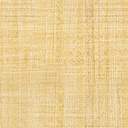   STANLEY PETERS